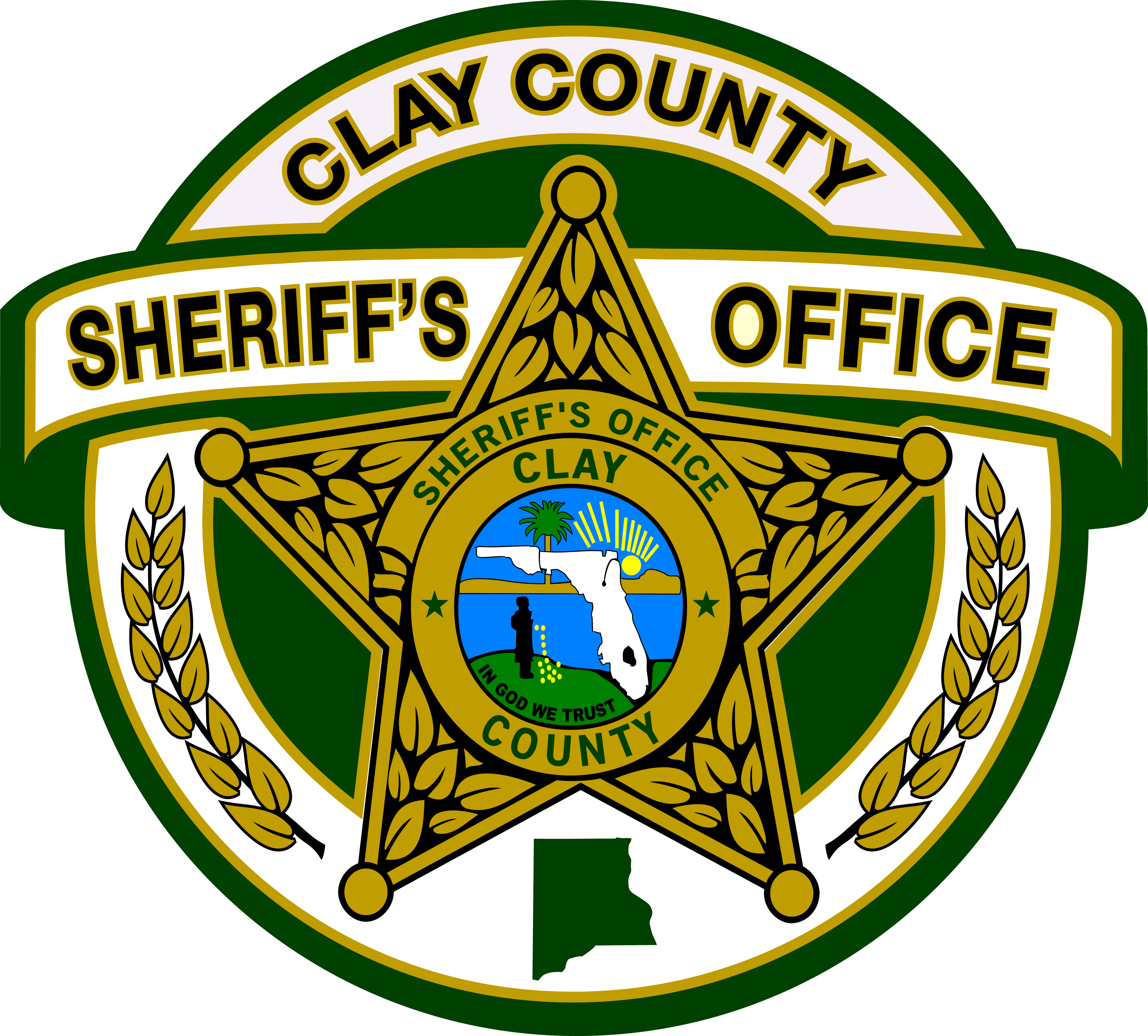 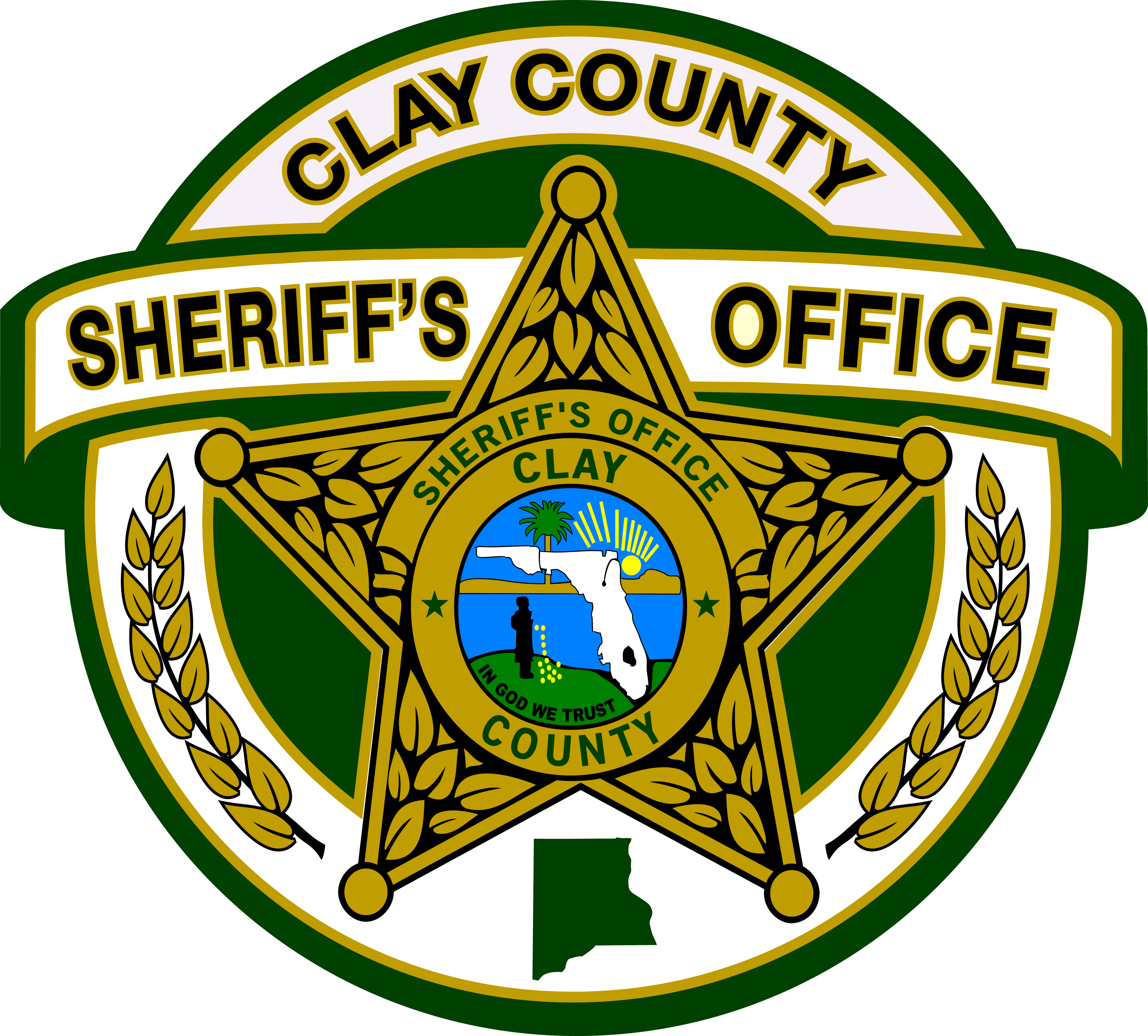                      CLAY COUNTY SHERIFF’S OFFICESHERIFF DARRYL DANIELSP.O. BOX 548          (904) 264-6512 or (352) 473-7211           FAX (904) 284-0710          GREEN COVE SPRINGS, FLORIDA 32043-0548____________________________________________________________February 21, 2018,Subject:  Request for Proposal B18-002, Towing and Wrecker ServicesIn reference to the above solicitation, the Clay County Sheriff’s Office has determined it is in its best interest to reject all responses pursuant to paragraph 8 of the Invitation of this solicitation.  The Clay County Sheriff’s Office intends to reissue a new solicitation in the near future.  Accordingly, the rejected responses remain exempt from disclosure in accordance with Section 119.071 (1) (b) 3, Florida Statutes.If you have questions, please contact Rhonda Sanders, Purchasing Manager at 904-213-6029.